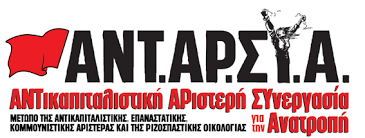 Απεργιακή  συγκέντρωση  Πλατεία Ελευθερίας 10:30 πμΑΓΩΝΑΣ ΓΙΑ ΔΟΥΛΕΙΑ, ΥΓΕΙΑ, ΠΑΙΔΕΙΑ, ΔΗΜΟΚΡΑΤΙΑΣΤΗΝ ΚΑΡΑΝΤΙΝΑ Η ΚΥΒΕΡΝΗΣΗ ΟΧΙ ΤΑ ΔΙΚΑΙΩΜΑΤΑ ΚΑΙ ΟΙ ΖΩΕΣ ΜΑΣΗ ΑΝΤΑΡΣΥΑ καλεί σε μαζική συμμετοχή στην πανεργατική απεργία της 26 Νοέμβρη και στα απεργιακά συλλαλητήρια εκείνης της μέρας. Στις 17 Νοέμβρη σπάσαμε την χουντικού τύπου απαγόρευση στους δρόμους. Στις 26 Νοέμβρη συνεχίζουμε με απεργία σε δημόσιο και ιδιωτικό τομέα ενάντια στις δολοφονικές επιλογές της κυβέρνησης και της άρχουσας τάξης Η πανεργατική απεργία της Πέμπτης είναι ένα μεγάλο βήμα στον αγώνα των εργαζόμενων και της νεολαίαςγια το δικαίωμά μας στην ζωή και την υγεία, ενάντια στην άθλια κυβερνητική πολιτική που άφησε τον λαό έκθετο στην πανδημία στο όνομα των συμφερόντων των ξενοδόχων, των κλινικαρχών, και των βιομήχανων. για το δικαίωμα στην δουλειά, τους αξιοπρεπείς μισθούς και τις συμβάσεις ενάντια στο αντεργατικό τερατούργημα της κυβέρνησης, που καταργεί το 8ωρο και τις υπερωρίες, το δικαίωμα στην απεργία και τον αγώνα, στην διάλυση των σωματείων.θα είναι η άμεση απάντηση του εργατικού κινήματος και της νεολαίας στο όργιο καταστολής που εξαπέλυσε η κυβέρνηση στη μάταια προσπάθειά της να απαγορεύσει τις πορείες του Πολυτεχνείου.. Ας μην ψάχνουν εξιλαστήρια θύματα στην πάλη του λαού. Κάθε μέρα που περνάει γίνεται φανερό με τον πιο τραγικό τρόπο που οδηγούν οι κυβερνητικές  επιλογές.- Η πανδημία είναι εκτός ελέγχου, το ΕΣΥ βρίσκεται στα πρόθυρα της κατάρρευσης. Ομως η κυβέρνηση αντί να δώσει λεφτά για μαζικές προσλήψεις στα νοσοκομεία και τους δήμους, αντί να επιτάξει τις επιχειρήσεις των κλινικαρχών που κερδοσκοπούν, αντί να εξασφαλίσει πραγματικά μέτρα προστασίας στα εργοστάσια, αποθήκες, χώρους δουλειάς, συγκοινωνίες, δίνει λεφτά για τους τραπεζίτες, για εξοπλισμούς και την αστυνομία. - Με το αντεργατικό-αντισυνδικαλιστικό νομοσχέδιο-έκτρωμα που ετοιμάζει ο υπουργός Εργοδοσίας Βρούτσης, χιλιάδες παραπάνω εργαζόμενοι θα υποχρεώνονται πλέον να δουλεύουν και τις Κυριακές, το οχτάωρο ουσιαστικά καταργείται και γίνεται δεκάωρο, το ίδιο και οι υπερωρίες, η ζωή τους και των οικογενειών τους γίνεται “λάστιχο”. Απαγορεύεται η περιφρούρηση της απεργίας, οι καταλήψεις χώρων δουλειάς και οι απεργιακές φρουρές, το προσωπικό ασφαλείας θα πρέπει να είναι τουλάχιστον 40% και οι απεργίες θα αποφασίζονται ηλεκτρονικά και με απαρτία πάνω από 50%.- Στον  προϋπολογισμό αποτυπώνεται με αριθμούς μια νέα επιδρομή σε μισθούς, συντάξεις και εργατικά δικαιώματα. Νέα επίθεση στα δημόσια αγαθά, στην Υγεία, την Παιδεία, το ρεύμα, το νερό και την στέγηΗ πολιτική αυτή μπορεί να ανατραπεί Ταυτόχρονα, όμως, φουντώνει η οργή ενάντια σε αυτή την κυβέρνηση που γεννάει χουντικές απαγορεύσεις αλλά όχι κρεβάτια νοσοκομείων, που έχει το θράσος να μας λέει «μένουμε σπίτι» και εννοεί όχι απεργίες και διαδηλώσεις αλλά στοιβαχτείτε σαν σαρδέλες για να πάτε στη δουλειά για μισθούς πείνας. Αυτή η οργή εκφράζεται στους αγώνες που ξεσπάνε όλο αυτό το διάστημα. Στις 12 Νοέμβρη οι εργαζόμενοι στα νοσοκομεία με απεργία και δεκάδες συγκεντρώσεις στις πύλες σε όλη τη χώρα έστειλαν το μήνυμα του αγώνα και έδειξαν ποια είναι η πραγματική ασπίδα προστασίας της υγείας όλου του λαού. Στις 26 Νοέμβρη αυτό το μήνυμα να ακουστεί από κάθε χώρο δουλειάς, από κάθε απεργιακή συγκέντρωση. Για να αποκρούσουμε τις επιθέσεις της κυβέρνησης του θανάτου και της αστυνομικής βίας στη ζωή και τα δικαιώματά μας. Για να ανοίξουμε το δρόμο για τις δικές μας, ταξικές λύσεις στη χρεοκοπία αυτού του συστήματος.   Παλεύουμε για*Χρηματοδότηση στη δημόσια Υγεία για εξοπλισμό, υλικά, άνοιγμα των ΜΕΘ με το κατάλληλο προσωπικό. Επίταξη Ιδιωτικής Υγείας χωρίς αποζημίωση. Ενίσχυση της Πρωτοβάθμιας Φροντίδας Υγείας-μαζικά δωρεάν τεστ στον πληθυσμό. *Μαζικές προσλήψεις σε δήμους, σχολεία, συγκοινωνίες και σε όλες τις κοινωνικές υπηρεσίες. Μονιμοποίηση όλων των συμβασιούχων για 15 παιδιά ανά τάξη, αξιοπρεπείς δημόσιες συγκοινωνίες χωρίς συγχρωτισμό. *Πλήρης αποζημίωση για όλους όσους βρέθηκαν σε αναστολή σύμβασης απαγόρευση των απολύσεων επίδομα ίσο με το μισθό, σε όσους μπαίνουν σε «αναστολή» , *Κλείσιμο των στρατοπέδων συγκέντρωσης κι απεγκλωβισμός των προσφύγων. *Επίταξη ξενοδοχείων και κλειστών σπιτιών για την εξασφάλιση στέγης για τους άστεγους, ντόπιους και μετανάστες. Αποσυμφόρηση των φυλακών.Το εργατικό κίνημα μπορεί να επιβάλλει αυτά τα μέτρα με τη συλλογική του δύναμη, να σώσει την υγεία και τη ζωή όλων μας. Η απεργία στις 26 Νοέμβρη είναι μια μάχη σε αυτόν τον πόλεμο. Σε κάθε χώρο δουλειάς συνδικάτα, απεργιακές επιτροπές και συντονισμοί μπορούν να οργανώσουν νικηφόρα αυτή τη μάχη. Δεν είναι ώρα για συναινέσεις με την κυβέρνηση και την άρχουσα τάξη, δεν είναι ώρα για επιδείξεις νομιμοφροσύνης όπως έκανε ο ΣΥΡΙΖΑ, είναι ώρα να κλιμακώσουμε τους αγώνες μας! Η μαχητική ενωτική δράση χιλιάδων αγωνιστών και η κοινή δράση των μαχόμενων δυνάμεων της αριστεράς μπορεί να τσακίσει την κυβερνητική πολιτική. Με μαζική απεργία και κοινές απεργιακές συγκεντρώσεις όλων των μαχόμενων αγωνιστικών δυνάμεων. Όλοι στην απεργία και στις απεργιακές συγκεντρώσεις..Απεργιακή  συγκέντρωση  Πλατεία Αγοράς 10:30